High hand:X(t)=5.859x² -1.018x- 2.564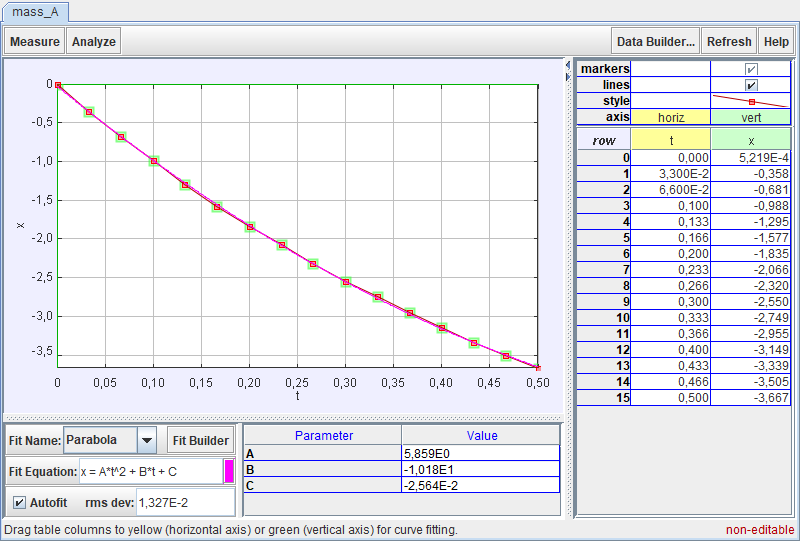 V(t)=-1.114x²+1.734x-1.074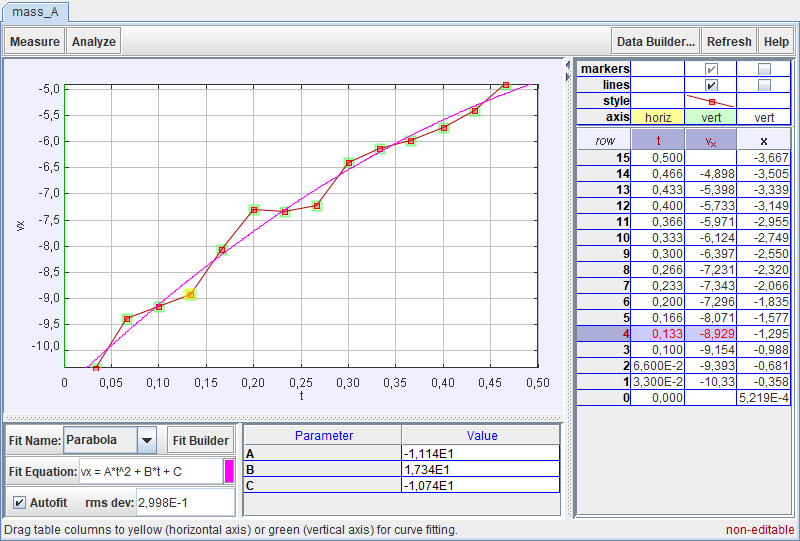 Low hand:X(t)=4.228x²- 8.328x-2.914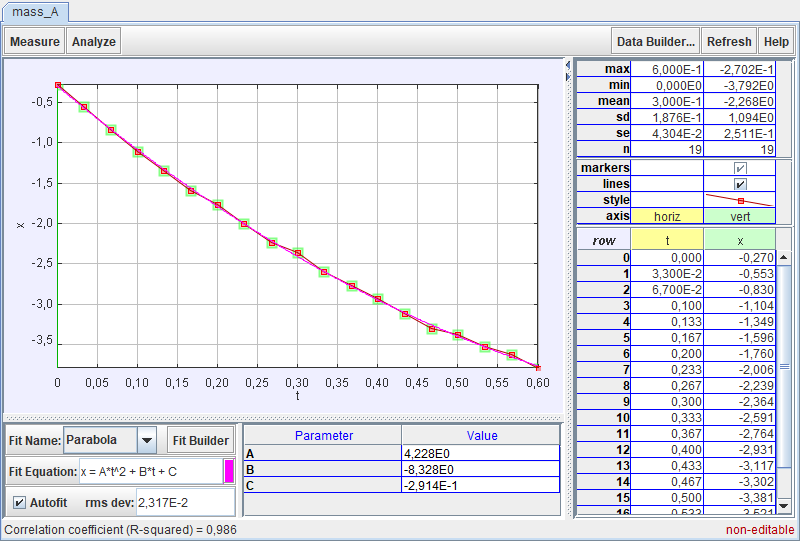 V(t)=… our graphic indicates the wrong numbers...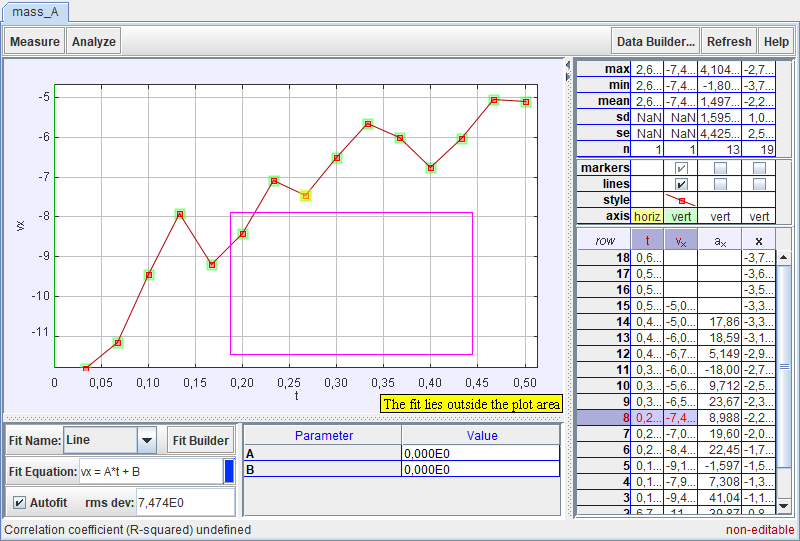 Jump: X(t)=6.305x²-1.080x-1.315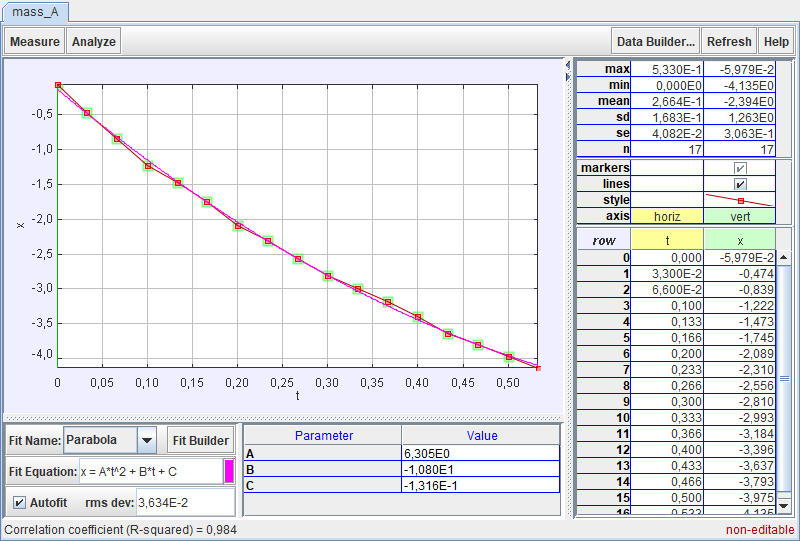 V(t)=8.911x - 8.932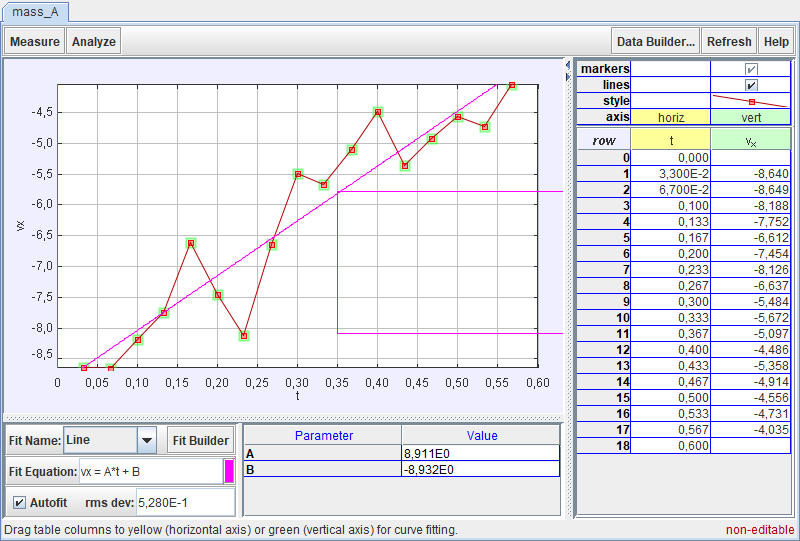 